Publicado en Madrid el 20/02/2019 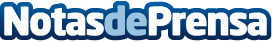 Wifidom, nuevo Distribuidor de Snom Snom, especialistas y pioneros en telefonía IP, anuncia a Wifidom, an ALLNET ITALIA company como nuevo distribuidor de la marca en España y PortugalDatos de contacto:Lara María Pahesa MartínezNota de prensa publicada en: https://www.notasdeprensa.es/wifidom-nuevo-distribuidor-de-snom_1 Categorias: Internacional Nacional Telecomunicaciones Recursos humanos Consumo http://www.notasdeprensa.es